THE EFFECTIVENESS OF USING MIND MAPPING TO STUDENTS’ ENGLISH READING COMPREHENSION ACHIEVEMENT OF ANALYTICAL EXPOSITION TEXT AT MAS YP. HAJI DATUK ABDULLAH IN ACADEMIC YEAR 2021-2022THESISBy :FAUZIAHNPM: 181224017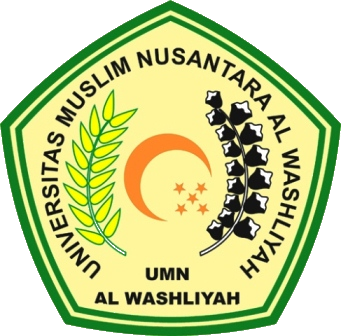 ENGLISH EDUCATION DEPARTMENTFACULTY OF TEACHER TRAINING AND EDUCATIONUNIVERSITAS MUSLIM NUSANTARA AL WASHLIYAHMEDAN	2022THE EFFECTIVENESS OF USING MIND MAPPING TO STUDENTS’ ENGLISH READING COMPREHENSION ACHIEVEMENT OF ANALYTICAL EXPOSITION TEXT AT MAS YP. HAJI DATUK ABDULLAH IN ACADEMIC YEAR 2021-2022A ThesisSubmitted to the Department of English Language Education In Partial Fulfillment of the Requirements for the Degree of Sarjana PendidikanBy :FAUZIAHNPM: 181224017ENGLISH EDUCATION DEPARTMENTFACULTY OF TEACHER TRAINING AND EDUCATIONUNIVERSITAS MUSLIM NUSANTARA AL WASHLIYAHMEDAN2022